ČETVRTAK, 30.04.2020.Dobro jutro, dragi đaci! Još smo jedan tjedan priveli kraju.HRVATSKI JEZIKLAV I MIŠ- razumijem priču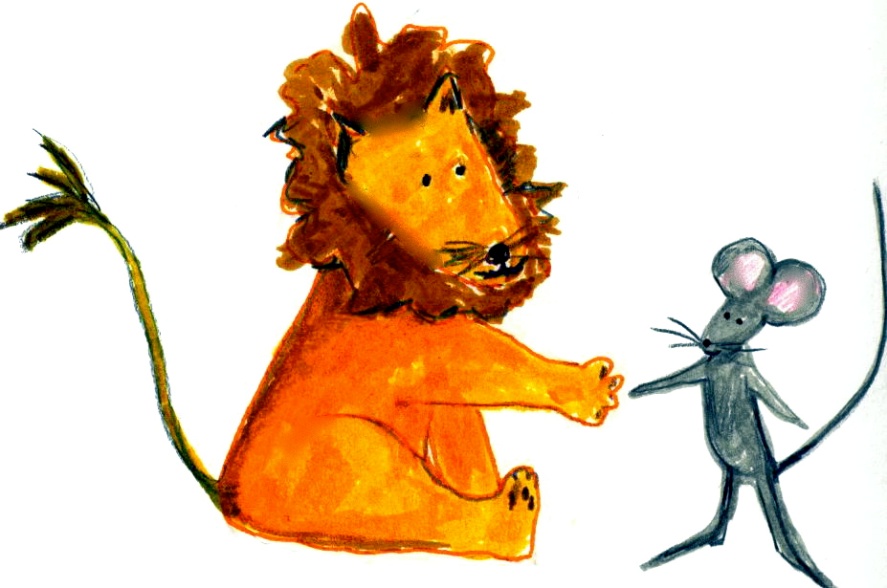 Ezopovu priču Lav i miš pročitat će ti Elena Brumini. Riječko kazalište pripremilo je mnoge priče koje možeš slušati navečer pred spavanje, ali i kad god to poželiš.  Ovakva kratka  priča koja imaju pouku, a govori o životinjama zove se basna. Nedavno smo čitali jednu basnu,  no  o tome ćemo više učiti kasnije. Poslušaj priču…Klikni na poveznicu.https://www.youtube.com/watch?v=9VYGEK18lA4&list=PLeRYHjbD1ZDf_WUiuUhKJgJwiRlmWy9Vl&index=11Napiši u pisanku nadnevak, naslov priče i ime pisaca, a zatim prepiši što nam priča poručuje. POUKA: Budite nježni i pažljivi jedni prema drugima. Ne zaboravite, svako dobro djelo trostruko se vraća. ZADATAKOdgovori pismeno na pitanje u nekoliko rečenica. Prema kome si ti bio nježan/nježna i pažljiv/pažljiva? Opiši.Pazi na rukopis i sadržaj. Poštuj pravila pisanja koja smo naučili.Za kraj možeš nacrtati kako je miš spasio lava.MATEMATIKABROJ 4, MNOŽENJE I DIJELJENJE- vježbamRiješi ove zadatke usmeno.Izreci višekratnike broja 4.Brojeve 3, 5 i 7 uvećaj za 4. Brojeve 2, 6 i 8 uvećaj 4 puta.Brojeve 16, 24 i 32 umanji 4 puta.Brojeve 12, 20 i 40 umanji za 4.Pokušaj i ovo!Kolika je četvrtina broja 24?Koliki je četverokratnik broja 5?Kolika je trećina broja 15?Koliki je peterokratnik broja 10?Riješi zadatke na 122. i 123. str. u zbirci zadataka. Ne zaboravi u 8. zadatku pisati račun.Do ponedjeljka riješi zadatke u radnoj bilježnici na str. 102. i 103. Vježbaj! Tablica množenja jako nam je važna.GLAZBENA KULTURAPonovi sve pjesme koje smo do sada naučili kroz nastavu na daljinu. Pjevaj, pleši, zabavljaj se!SAT RAZREDNIKARazmisli i odgovori usmeno.Imaš li želje? Jesu li skrivene ili si nekome rekao/rekla za njih?Koje su to želje?Što je sve potrebno da bi ostvario/ostvarila svoje želje?Ukoliko si riješio/riješila današnje zadatke, zasluženo može početi tvoj produženi vikend!Sljedeći zadatci ponovno te dočekuju u ponedjeljak. Do tada svima, srdačan pozdrav! Uživajte u Prazniku rada!                                       Učiteljica Silvija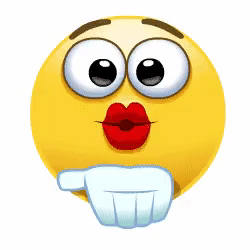 